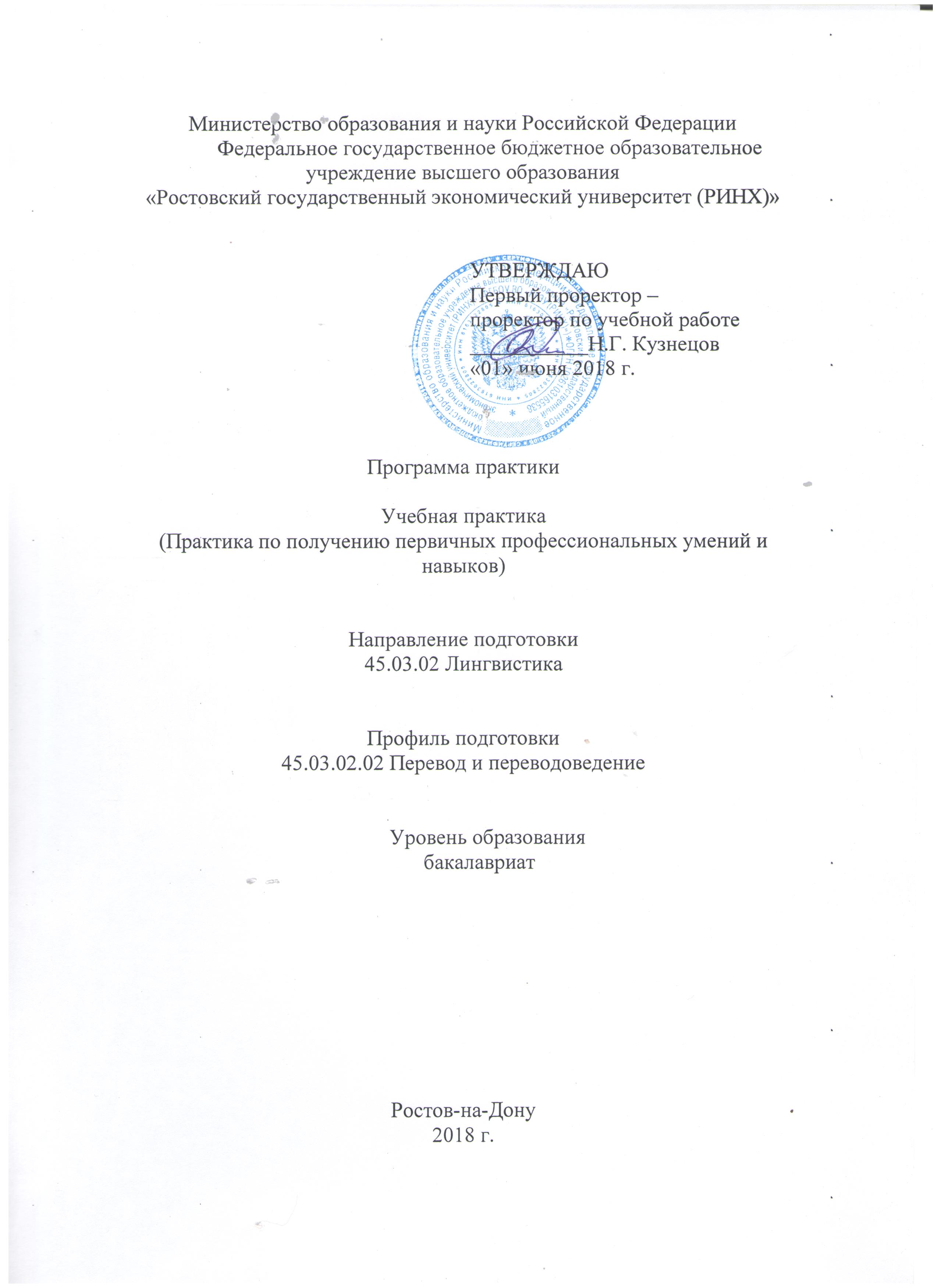 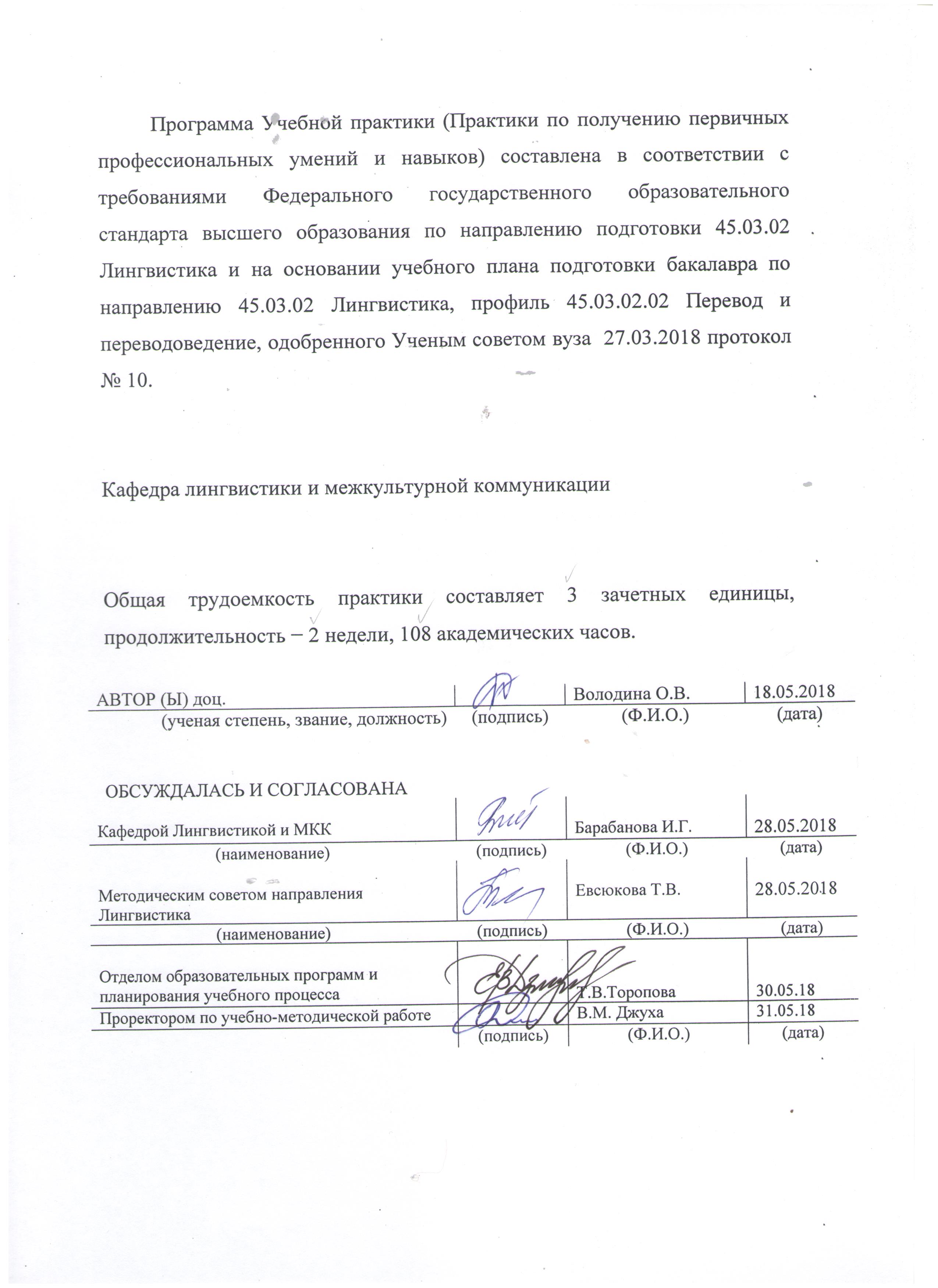 1.ЦЕЛИ И ЗАДАЧИ ПРОВЕДЕНИЯ ПРАКТИКИЦели практики: практика проводится в целях получения первичных профессиональных умений и навыков, закрепления и расширения имеющихся теоретических и практических знаний студентов, полученных в период обучения; повышения качества профессиональной подготовки студентов, выработки у них практических навыков по специальности; приобретения студентом начального опыта самостоятельной работы по специальности;Задачи практики: В соответствии с целями дисциплины ставятся следующие профессиональные задачи в соответствии с видом (видами) профессиональной деятельности, на который (которые) ориентирована образовательная программа:обеспечение межкультурного общения в различных профессиональных сферах;выполнение функций посредника в сфере межкультурной коммуникации;использование видов, приемов и технологий перевода с учетом характера переводимого текста и условий перевода для достижения максимального коммуникативного эффекта;проведение информационно-поисковой деятельности, направленной на совершенствование профессиональных умений в области перевода;составление словников, методических рекомендаций в профессионально ориентированных областях перевода.МЕСТО ПРАКТИКИ В СТРУКТУРЕ ОБРАЗОВАТЕЛЬНОЙПРОГРАММЫЦикл (раздел) ОП: Б2.В.Курс: 1 курс (очная форма обучения); 2 курс (заочная форма обучения).Связь с дисциплинами учебного плана3.	ТРЕБОВАНИЯ К РЕЗУЛЬТАТАМ ПРОХОЖДЕНИЯ ПРАКТИКИ4.	СПОСОБЫ ПРОВЕДЕНИЯ ПРАКТИКИСтационарная.5.	ФОРМЫ ПРОВЕДЕНИЯ ПРАКТИКИДискретно.6.	МЕСТО ПРОВЕДЕНИЯ ПРАКТИКИПредприятия и организации, имеющие договор на проведение практики с ФГБОУ ВО «РГЭУ (РИНХ)» (органы государственного и муниципального управления, предприятия различных видов деятельности и форм собственности, вузы и иные организации за рубежом).7. СОДЕРЖАНИЕ ПРАКТИКИФормами отчетности студентов о прохождении практики являются дневник и отчет.8. ФОНД ОЦЕНОЧНЫХ СРЕДСТВФонд оценочных средств для проведения промежуточной аттестации обучающихся по практике представлен в Приложении 1 к программе практики.УЧЕБНО-МЕТОДИЧЕСКОЕ И ИНФОРМАЦИОННОЕ ОБЕСПЕЧЕНИЕПРАКТИКИОсновная и дополнительная литература9.2. Перечень ресурсов информационно-телекоммуникационной сети «Интернет»Перечень программного обеспеченияПеречень информационно-справочных систем10. МАТЕРИАЛЬНО-ТЕХНИЧЕСКОЕ ОБЕСПЕЧЕНИЕ ПРАКТИКИМатериально-техническое обеспечение практики должно быть достаточным для достижения целей практики и должно соответствовать действующим санитарным и противопожарным нормам, а также требованиям техники безопасности при проведении учебных и научно-производственных работ.Студентам должна быть обеспечена возможность доступа к информации, необходимой для выполнения задания по практике и написанию отчета.Организации, учреждения и предприятия, а также учебно-научные подразделения Университета должны обеспечить рабочее место студента компьютерным оборудованием в объемах, достаточных для достижения целей практики.11. МЕТОДИЧЕСКИЕ УКАЗАНИЯВо время прохождения практики обучающиеся ведут Дневник, в котором помимо заданий, получаемых на базе практики, фиксируют итоги выполнения заданий по этапам. Руководитель практики от кафедры оказывает непосредственную индивидуальную консультационную поддержку в оформлении дневника, в подготовке отчета по практике,  другую необходимую помощь. За 1 день до окончания практики обучающийся-практикант представляет на кафедру Дневник с характеристикой практиканта и рекомендованной оценкой по пятибалльной системе от руководителя с места прохождения практики, заверенный соответствующей подписью и печатью, а также Отчет по итогам практики. Устный отчет заслушивает руководитель практики от кафедры и  определяется итоговый балл. Сроки промежуточной аттестации определяются в соответствии с учебным планом. Текущий контроль прохождения практики осуществляется руководителями практики в таких формах, как: - регулярные проверки правильности отражения в дневнике содержания выполненных работ, визирование дневника;- итоговая характеристика практиканта с рекомендованной  оценкой;- помощь в составлении отчета по итогам практики;- проведение аттестации в форме дифференцированного зачета;- собеседование / консультация.Порядок оформления Дневника практикиОбучающийся-практикант должен указать фамилию, имя, отчество, курс, группу, факультет, направление, профиль, место прохождения практики, период практики, а также необходимо отметить руководителя практики от кафедры и от предприятия (организации). В графе «Даты прохождения практики» обучающийся-практикант должен получить отметку о прибытии на место практики, отметку о прохождении инструктажа по технике безопасности. После этого в Дневнике должно быть записано, на какую должность он назначен и когда приступил к работе. По окончании практики необходимо указать в Дневнике дату ухода с места практики. В разделе «План» обучающийся-практикант должен составить план прохождения учебной практики с отметками о дате выполнения каждого раздела. В разделе «Компетенции» необходимо указать основные навыки, умения и знания отработанные и приобретенные в период практики. В разделе «Учет прохождения учебной практики» обучающийся-практикант должен дать краткое описание ежедневно выполняемой работы, место выполнения работы с отметкой и за подписью руководителя практики от организации. В графе «Рекомендации и замечания руководителей учебной практики от предприятия в период прохождения обучающимся учебной практики» руководителю учебной практики от предприятия (организации) следует дать рекомендации и замечания, которые были сделаны в результате наблюдений в ходе учебной практики. В графе «Список материалов, собранных обучающимся в период прохождения учебной практики для курсовой (дипломной) работы» указывается научная и специальная литература, аудио и видеоматериалы, информации об организации (предприятии), где обучающийся-практикант находился во время практики. В разделе «Отчет о практике рассмотрен руководителем базы практики» практиканту дается краткая характеристика и оценка руководителя от базы практики, визируемые руководителем практики от организации (предприятия). В разделе «Оценка кафедрой учебной практики обучающегося» руководителем практики от кафедры дается краткая рецензия с указанием достоинств и недостатков и оценка. Порядок составления и оформления отчета по практике1. Материалы к отчету должны подбираться систематически в виде отдельных документов, заметок, списков, схем и т.п. в процессе выполнения индивидуальных производственных заданий.2. Отчет по учебной практике объемом 15-20 страниц должен быть оформлен при помощи программы MicrosoftOfficeWord. Оформление отчета должно соответствовать следующим требованиям:- шрифт TimesNewRoman, 14 кегль;- межстрочный интервал полуторный;- поля: левое 3 см, правое 1,5 см, верхнее и нижнее по 2 см.;- перенос слов автоматический.3. Отчет сдается не позднее срока, указанного руководителем практики.4.Структура отчета:– титульный лист (образец титульного листа приведён в Приложении 1);- письменное изложение результатов работы выполненной практикантом лично:- основной текст отчета, состоящий из введения, основной части, заключения, списка источников информации, приложения.– выводы обучающегося по результатам прохождения практики, анализ степени достижения поставленных целей и задач;– список использованной литературы.Приложение 1. Образец титульного листа отчета по практикеМИНИСТЕРСТВО ОБРАЗОВАНИЯ И НАУКИ РОССИЙСКОЙ ФЕДЕРАЦИИРОСТОВСКИЙ ГОСУДАРСТВЕННЫЙ ЭКОНОМИЧЕСКИЙ УНИВЕРСИТЕТ (РИНХ)Факультет лингвистики и журналистикиКафедра лингвистики и межкультурной коммуникацииОТЧЕТ О ПРОХОЖДЕНИИ ПРАКТИКИ ПО ПОЛУЧЕНИЮ ПЕРВИЧНЫХ ПРОФЕССИОНАЛЬНЫХ УМЕНИЙ И НАВЫКОВСтудента группы ПЕР-711      ____________________            ________________________                                                           Подпись                                                Ф.И.О.Направление 45.03.02 ЛингвистикаПрофиль 45.03.02.02 Перевод и переводоведениеРуководитель практики от организации_______________________     ____________________            ________________________Ученая степень, звание, должность  Подпись                                     Ф.И.О.Руководитель практики от кафедры_______________________     ____________________            ________________________Ученая степень, звание, должность              Подпись                                           Ф.И.О.Ростов-на-Дону, 2018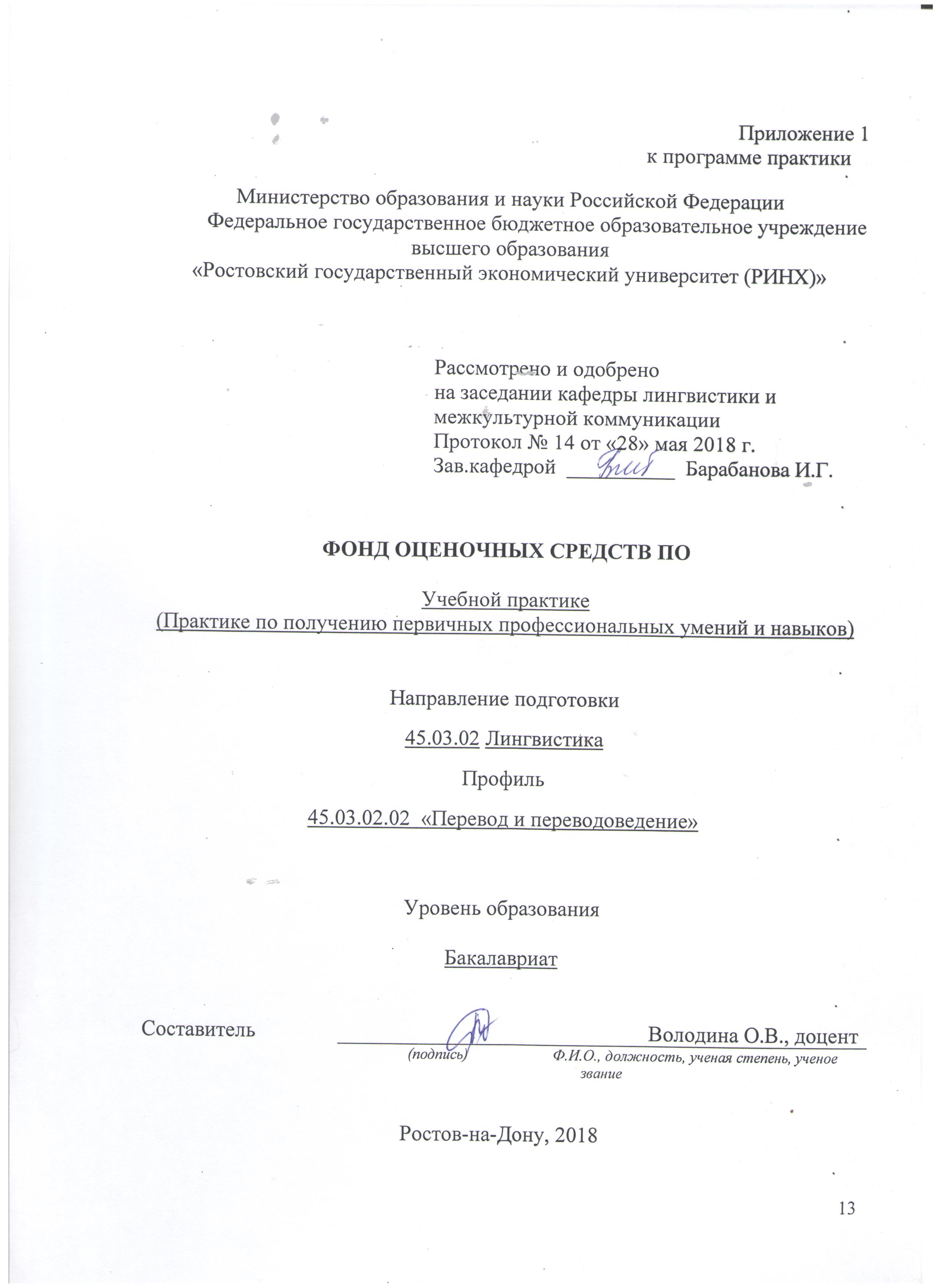 Оглавление1 Перечень компетенций с указанием этапов их формирования в процессе освоения образовательной программы	162 Описание показателей и критериев оценивания компетенций на различных этапах их формирования, описание шкал оценивания	163 Типовые контрольные задания или иные материалы, необходимые для оценки знаний, умений, навыков и (или) опыта деятельности, характеризующих этапы формирования компетенций в процессе освоения образовательной программы	244 Методические материалы, определяющие процедуры оценивания знаний, умений, навыков и (или) опыта деятельности, характеризующих этапы формирования компетенций	291 Перечень компетенций с указанием этапов их формирования в процессе освоения образовательной программыПеречень компетенций с указанием этапов их формирования представлен в п. 3. «Требования к результатам прохождения практики» рабочей программы Учебной практики (Практики по получению первичных профессиональных умений и навыков).2 Описание показателей и критериев оценивания компетенций на различных этапах их формирования, описание шкал оценивания2.1 Показатели и критерии оценивания компетенций:  2.2 Шкалы оценивания:Текущий контроль успеваемости и промежуточная аттестация осуществляется в рамках накопительной балльно-рейтинговой системы в 100-балльной шкале:84-100 баллов (оценка «отлично») - отчет о практике полностью соответствует поставленному заданию, содержит грамотно переведенный материали отчет о практике. При его защите студент свободно оперирует данными проведенной работы, изложенный материал фактически верен, легко отвечает на поставленные вопросы по отчету;67-83 баллов (оценка «хорошо»)- грамотно выполненный во всех отношениях отчет о практике при наличии небольших недочетов в содержании, оформлении отчета или защите. Например, выдвигаемые студентом предложения носят не вполне обоснованный характер, или он не очень уверенно (хотя и верно) отвечает на поставленные вопросы;50-66 баллов (оценка удовлетворительно) - за отчет о практике удовлетворяет предъявляемым требованиям, но отличается поверхностностью проведенного анализа, в нем просматривается непоследовательность изложения материала, представлены недостаточно обоснованные выводы и предложения. При его защите студент проявляет неуверенность, не дает полного аргументированного ответа на заданные вопросы;0-49 баллов (оценка неудовлетворительно) - отчет о практике носит преимущественно описательный характер, не содержит анализа деятельности объекта по разделам задания с применением научных методов, при проведении анализа и интерпретации. Студент, не явившийся на защиту отчета о практике в установленное утвержденным графиком защиты время без уважительной причины, подтвержденной документально, получает оценку «неудовлетворительно».3 Типовые контрольные задания или иные материалы, необходимые для оценки знаний, умений, навыков и (или) опыта деятельности, характеризующих этапы формирования компетенций в процессе освоения образовательной программыИндивидуальное заданиеВариант 1(При прохождении практики в структурных подразделениях РГЭУ (РИНХ))Ознакомиться с целями и задачами учебной практики.Сформулировать частные задачи профессиональной деятельности в соответствии с одним из следующих заданий:- составить обзор по теме «особенности»;- составить доклад по теме «Особенности системы европейского образования»;- составить доклад по теме «История развития отношений между Россией и страной изучаемого языка».Составить библиографический список по выбранной теме, в том числе с использованием ЭБС «Библиоклуб» и «Библиокомплектатор»;Проанализировать имеющуюся информацию по изучаемой теме, составить доклад, сделать собственные выводы.Овладеть основными способами и приемами отбора и адаптации аутентичных речевых произведений в различных ситуациях обучения.Изучить имеющуюся документацию образовательного учреждения, определяющую его структуру и особенности функционирования.Ознакомиться с ГОСТ Р 7.0.5-2008 «Система стандартов по информации, библиотечному и издательскому делу. Библиографическая ссылка. Общие правила составления». Оформить список использованных источников в соответствии с требованиями ГОСТ.Оформить отчет по практике в соответствии с заданными требованиями.. Подготовить защиту отчета: ответы на предполагаемые вопросы, презентация либо иные виды наглядности, и т.д.Вариант 2(При прохождении практики в образовательных учреждениях различного уровня)Ознакомиться с целями и задачами учебной практики.Овладеть приемами анализа методической ценности учебно-методических комплексов и специальных пособий в области лингводидактики.Сформулировать частные задачи профессиональной деятельности в соответствии с заданием: «Изучить структуру и особенности деятельности образовательного учреждения. Провести сравнительный анализ деятельности образовательных учреждений данного уровня в России и в стране изучаемого языка». Ознакомиться с информационными изданиями, издательствами и организациями, участвующими в формировании обучающей лингводидактической среды. Изучить особенности использования возможностей современной обучающей среды в различных учебных организациях. Овладеть основными способами и приемами отбора и адаптации аутентичных речевых произведений в различных ситуациях обучения.Изучить имеющуюся документацию образовательного учреждения, определяющую его структуру и особенности функционирования.Составить библиографический список по выбранной теме, в том числе с использованием ЭБС «Библиоклуб» и «Библиокомплектатор»; Проанализировать имеющуюся информацию по изучаемой теме, провести сравнительный анализ, составить доклад, сделать собственные выводы по теме.Оформить отчет по практике в соответствии с заданными требованиями.Подготовить защиту отчета: ответы на предполагаемые вопросы, презентация либо иные виды наглядности, и т.д.Вариант 3(При прохождении практики в органах государственного и муниципального управления различного уровня)Ознакомиться с целями и задачами учебной практики.Сформулировать частные задачи профессиональной деятельности в соответствии с заданием: «Изучить структуру и особенности деятельности органа муниципального/ государственного управления. Провести сравнительный анализ деятельности органов управления данного уровня в России и в стране изучаемого языка».Изучить имеющуюся документацию органа муниципального/ государственного управления, определяющую его структуру и функции.Изучить основы концепции владения иностранными языками Совета Европы.Ознакомиться с лингвистическим, психолингвистическим содержанием основных уровней владения иностранным языком в учреждении.Ознакомиться с основными агентами в сфере межкультурной коммуникации, задачами и направлениями их деятельности.Оформить отчет по практике в соответствии с заданными требованиями.Подготовить защиту отчета: ответы на предполагаемые вопросы, презентация либо иные виды наглядности, и т.д.Вариант 4	(При прохождении практики в коммерческих организациях, занимающихся внешнеторговой деятельностью)Ознакомиться с целями и задачами учебной практики.Сформулировать частные задачи профессиональной деятельности в соответствии с заданием: «Изучить структуру и особенности функционирования коммерческого предприятия. Провести сравнительный анализ особенностей деловой переписки при внешнеторговых отношениях Ростовской области со страной изучаемого языка на примере данной организации».Изучить доступную документацию организации, найти и обработать переводные документы с целью переводческого анализа по внешнеторговым операциям за последние пять лет.Ознакомиться с лингвистическим, психолингвистическим содержанием основных уровней владения иностранным языком.Ознакомиться с основными профилями обучения иностранному языку, разрабатываемыми основными участниками формирования обучающей (лингводидактической) среды.Ознакомиться с основными агентами обучающей среды в сфере преподавания первого и второго иностранных языков, задачами и направлениями их деятельности.Составить библиографический список по выбранной теме, в том числе с использованием ЭБС «Библиоклуб» и «Библиокомплектатор»;Проанализировать имеющуюся информацию по изучаемой теме, провести сравнительный анализ, составить доклад, сделать собственные выводы по теме.Ознакомиться с ГОСТ Р 7.0.5-2008 «Система стандартов по информации, библиотечному и издательскому делу. Библиографическая ссылка. Общие правила составления». Оформить список использованных источников в соответствии с требованиями ГОСТ.Оформить отчет по практике в соответствии с заданными требованиями.Подготовить защиту отчета: ответы на предполагаемые вопросы, презентация либо иные виды наглядности, и т.д.Вариант 5(При прохождении практики на базе туристических фирм и историко-культурных организаций, связанных с выполнением функций гида-переводчика, экскурсовода, посредника в межкультурной коммуникации)Изучить структуру экскурсии, реализуемые речевые стратегии и тактики.Ознакомиться с методиками подготовки экскурсии как монологического жанра и как убеждающего дискурса.Изучить основные источники, используемые при подготовке экскурсии.Ознакомиться с правилами построения ситуации межкультурной коммуникации, возникающей при проведении экскурсии. Изучить методы и приемы прогнозирования речевых стратегий участников экскурсии.Изучить методы и приемы прогнозирования факторов, препятствующих успешной межкультурной коммуникации.Ознакомиться с этикой экскурсовода.Проанализировать имеющуюся информацию по изучаемой теме, провести сравнительный анализ, составить отчет, сделать собственные выводы по теме ведения устного перевода.Ознакомиться с ГОСТ Р 7.0.5-2008 «Система стандартов по информации, библиотечному и издательскому делу. Библиографическая ссылка. Общие правила составления». Оформить список использованных источников в соответствии с требованиями ГОСТ.Оформить отчет по практике в соответствии с заданными требованиями.Подготовить защиту отчета: ответы на предполагаемые вопросы, презентация либо иные виды наглядности, и т.д.Вопросы для опроса1. Каковы тематика, особенности стиля и коммуникативно-прагматическая направленность материалов перевода?2. Каковы смысловые и лексико-грамматические особенности материалов перевода?3. Какие лексические, грамматические и лексико-грамматические трансформациибыли использованы в процессе перевода?4. Какие решения переводческих задач были реализованы?5. Каковы особенности, преимущества и недостатки исследованного лингвистического программного обеспечения, используемого в переводческой деятельности на предприятии?6. Для решения каких переводческих задач используется лингвистическое программное обеспечение на предприятии?7. Как лингвистическое программное обеспечение способствует улучшению качества работы переводчика?8. Какие рекомендации по обновлению данного лингвистического программного обеспечения вы можете дать?Критерии оценивания:оценка «отлично» выставляется студенту, если он дал полный, развернутый ответ на все вопросы индивидуального задания, продемонстрированы правильные, уверенные действия по применению полученных знаний на практике, грамотное и логически стройное изложение материала при ответе; была изучена и проанализирована специальная литература в сфере профессиональной деятельности; цели и задачи практики сформулированы корректно, предпринимались последовательные шаги для их достижения; студент умеет адекватно оценивать свое место и роль в коллективе, владеет навыками целеполагания, самоанализа, применяет научный и творческий подход к решению возникающих затруднений; оформление дневника и отчета по практике соответствует требованиям; библиографический список оформлен в соответствии с ГОСТ;оценка «хорошо» выставляется студенту, если в целом им было продемонстрировано умение постановки цели, задач практики, был составлен краткий план практики в соответствии с индивидуальным заданием, была изучена основная литература по сфере профессиональной деятельности, продемонстрировано достаточно уверенное владение материалом, однако допущены незначительные неточности; практикант продемонстрировал владение навыками целеполагания, самоанализа, тайм-менеджмента; цель и задачи практики в целом достигнуты; допущены незначительные ошибки в оформлении дневника и отчета по практике, библиографический список не полностью соответствует требованиям ГОСТ;оценка «удовлетворительно» выставляется студенту, если была проведена недостаточная подготовка к выполнению профессиональной деятельности в период практики, недостаточно корректно отражены цель и задачи практики, план и методы не вполне соответствовали задачам; материал был изложен частично либо непоследовательно; возникли трудности с ответами на вопросы руководителя практики; анализ имеющейся литературы по сфере профессиональной деятельности неполный и достаточно поверхностный; при оформлении дневника и отчета по практике допущены ошибки и неточности, библиографический список не вполне соответствует требованиям ГОСТ; однако цель и задачи практики в целом можно считать достигнутыми;оценка «неудовлетворительно» выставляется студенту, если им не был проведен анализ специальной литературы, цели, задачи, методыдостижения поставленных задач не выделены или выделены неграмотно, план работы составлен нелогично либо не составлен; продемонстрировано слабое владение материалом, неуверенные ответы на вопросы или отсутствие ответов; отсутствуют навыки планирования, целеполагания, адекватной самооценки; при оформлении дневника и отчета по практике допущены существенные ошибки; библиографический список отсутствует либо составлен без учета требований ГОСТ; цель и задачи практики достигнуты лишь частично либо не достигнуты совсем.4 Методические материалы, определяющие процедуры оценивания знаний, умений, навыков и (или) опыта деятельности, характеризующих этапы формирования компетенцийПроцедуры оценивания включают в себя текущий контроль и промежуточную аттестацию.Текущий контроль по практике проводится в форме контроля на каждом этапе, указанном в таблице раздела 7 программы практики.	Промежуточная аттестация проводится в форме зачета с оценкой. Аттестацию студентов по итогам практики проводит руководитель практики от РГЭУ (РИНХ) на основании оформленного отчета. Защита отчета проводится в форме индивидуального собеседования.Перечень предшествующих дисциплин,Перечень последующих дисциплин,Перечень последующих дисциплин,Перечень последующих дисциплин,практикпрактик, видов работпрактик, видов работ12Русский язык и культура речиПрактический курс второго иностранногоПрактический курс второго иностранногоПрактический курс второго иностранногоязыкаДревние языки и культурыОсновы теории первого иностранногоОсновы теории первого иностранногоОсновы теории первого иностранногоязыкаЭкономическая теорияПрактический курс первого иностранногоПрактический курс первого иностранногоПрактический курс первого иностранногоКСЕТеория переводаОсновы языкознанияИстория литературы стран первогоИстория литературы стран первогоиностранного языка (на иностранноминостранного языка (на иностранноминостранного языка (на иностранномязыке)Практический курс первого иностранногоПисьменныйпереводпервогоязыкаиностранного языкаОсновы теории первого иностранного языкаОсновы теории первого иностранногоОсновы теории первого иностранногоОсновы теории первого иностранногоязыкаИсторияУстный перевод первого иностранногоязыкаБЖДПеревод деловой коммуникацииПрактикум по культуре речевого общенияПисьменный перевод первогопервого иностранного языкаиностранного языкаПрактический курс второго иностранногоПрактикум по культуре речевого общенияязыкапервого иностранного языкаИстория стран изучаемого языкаПрактикум по культуре речевого общениявторого иностранного языкаИнформационные технологии в лингвистикеПисьменный перевод второгоКультура стран первого иностранного языкаиностранного языкаМатематические методы в лингвистикеВведение в теорию межкультурнойкоммуникацииФормируемые компетенцииФормируемые компетенцииОсваиваемыезнания, умения, владенияКодНаименованиеОсваиваемыезнания, умения, владенияОбщекультурные компетенции (ОК) Общекультурные компетенции (ОК) Общекультурные компетенции (ОК) ОК-3владением навыками социокультурной и межкультурной коммуникации, обеспечивающими адекватность социальных и профессиональных контактов З основы и принципы социокультурной и межкультурной коммуникацииОК-3владением навыками социокультурной и межкультурной коммуникации, обеспечивающими адекватность социальных и профессиональных контактов У применять навыки социокультурной и межкультурной коммуникации, адекватно рассматривать возможность социальных и профессиональных контактовОК-3владением навыками социокультурной и межкультурной коммуникации, обеспечивающими адекватность социальных и профессиональных контактов В навыками использования социокультурной и межкультурной коммуникации, направленной на решение общегуманитарных и общечеловеческих задач ОК-4готовностью к работе в коллективе, социальному взаимодействию на основе принятых моральных и правовых норм, проявлять уважение к людям, нести ответственность за поддержание доверительных партнерских отношенийЗ моральные и правовые нормы работы в коллективеОК-4готовностью к работе в коллективе, социальному взаимодействию на основе принятых моральных и правовых норм, проявлять уважение к людям, нести ответственность за поддержание доверительных партнерских отношенийУ проявлять уважение к людям, нести ответственность за поддержание доверительных партнерских отношений ОК-4готовностью к работе в коллективе, социальному взаимодействию на основе принятых моральных и правовых норм, проявлять уважение к людям, нести ответственность за поддержание доверительных партнерских отношенийВ навыками работы в коллективе, социального взаимодействия на основе принятых моральных и правовых нормОК-12способностью к пониманию социальной значимости своей будущей профессии, владением высокой мотивацией к выполнению профессиональной деятельности З основы социальной значимости своей будущей профессии, принципы мотивации к выполнению профессиональной деятельностиОК-12способностью к пониманию социальной значимости своей будущей профессии, владением высокой мотивацией к выполнению профессиональной деятельности У создавать высокую мотивацию к выполнению профессиональной деятельностиОК-12способностью к пониманию социальной значимости своей будущей профессии, владением высокой мотивацией к выполнению профессиональной деятельности В навыками ориентации в системе общечеловеческих и профессиональных ценностей, создания высокой мотивации к выполнению профессиональной деятельностиОбщепрофессиональные компетенции (ОПК) Общепрофессиональные компетенции (ОПК) Общепрофессиональные компетенции (ОПК) ОПК-2способностью видеть междисциплинарные связи изучаемых дисциплин, понимает их значение для будущей профессиональной деятельности З междисциплинарные связи изучаемых дисциплин, понимать их значение для будущей профессиональной деятельностиОПК-2способностью видеть междисциплинарные связи изучаемых дисциплин, понимает их значение для будущей профессиональной деятельности Увидеть междисциплинарные связи изучаемых дисциплин, понимает их значение для будущей профессиональной деятельности ОПК-2способностью видеть междисциплинарные связи изучаемых дисциплин, понимает их значение для будущей профессиональной деятельности В способностью видеть междисциплинарные связи изучаемых дисциплин, понимать их значение для будущей профессиональной деятельности ОПК-14владением основами современной информационной и библиографической культуры З различные носители информации, доступ к глобальной сетиОПК-14владением основами современной информационной и библиографической культуры У пользоваться различными носителями информацииОПК-14владением основами современной информационной и библиографической культуры В навыками работать с различными носителями информации, распределенными базами данных и знаний, с глобальными компьютерными сетями ОПК-18способностью ориентироваться на рынке труда и занятости в части, касающейся своей профессиональной деятельности, владением навыками экзистенциальной компетенции (изучение рынка труда, составление резюме, проведение собеседования и переговоров с потенциальным работодателем) З рынок труда и занятости, принципы составления резюме, проведения собеседования и переговоров с потенциальным работодателемОПК-18способностью ориентироваться на рынке труда и занятости в части, касающейся своей профессиональной деятельности, владением навыками экзистенциальной компетенции (изучение рынка труда, составление резюме, проведение собеседования и переговоров с потенциальным работодателем) У ориентироваться в системе общечеловеческих ценностей и профессиональном сообществе, составлять резюме, CV, план переговоров и т.д.ОПК-18способностью ориентироваться на рынке труда и занятости в части, касающейся своей профессиональной деятельности, владением навыками экзистенциальной компетенции (изучение рынка труда, составление резюме, проведение собеседования и переговоров с потенциальным работодателем) В навыками ориентации на рынке труда и занятости, навыками экзистенциальной компетенции ОПК-19владением навыками организации групповой и коллективной деятельности для достижения общих целей трудового коллектива З принципы и основы организации групповой и коллективной деятельности для достижения общих целей трудового коллективаОПК-19владением навыками организации групповой и коллективной деятельности для достижения общих целей трудового коллектива У работать в коллективе и организовывать работу определенных групп людейОПК-19владением навыками организации групповой и коллективной деятельности для достижения общих целей трудового коллектива В навыком организации групповой и коллективной деятельности, трудового взаимодействия на основе принятых моральных и правовых норм ОПК-20способностью решать стандартные задачи профессиональной деятельности на основе информационной и библиографической культуры с применением информационно-лингвистических технологий и с учетом основных требований информационной безопасности З принципы решения стандартных профессиональных задач с применением информационно-лингвистических технологий и с учетом основных требований информационной безопасностиОПК-20способностью решать стандартные задачи профессиональной деятельности на основе информационной и библиографической культуры с применением информационно-лингвистических технологий и с учетом основных требований информационной безопасности У ориентироваться в системе профессиональной деятельности, использовать информационную и библиографическую культуры с применением информационно-лингвистических технологийОПК-20способностью решать стандартные задачи профессиональной деятельности на основе информационной и библиографической культуры с применением информационно-лингвистических технологий и с учетом основных требований информационной безопасности В способами решения стандартных профессиональных задач с учетом информационной и библиографической культуры, с применением информационно-лингвистических технологий Профессиональные компетенции (ПК) Профессиональные компетенции (ПК) Профессиональные компетенции (ПК) ПК-7владением методикой предпереводческого анализа текста, способствующей точному восприятию исходного высказывания З основные этапы и процедуры планирования и осуществления предпереводческого анализаПК-7владением методикой предпереводческого анализа текста, способствующей точному восприятию исходного высказывания У использовать методику предпереводческого анализа текста для точного восприятия исходного высказыванияПК-7владением методикой предпереводческого анализа текста, способствующей точному восприятию исходного высказывания В методикой предпереводческого анализа текста, способствующей точному восприятию исходного высказыванияПК-8владением методикой подготовки к выполнению перевода, включая поиск информации в справочной, специальной литературе и компьютерных сетях З методы и приемы поиска необходимой для перевода информации в различных источникахПК-8владением методикой подготовки к выполнению перевода, включая поиск информации в справочной, специальной литературе и компьютерных сетях У пользоваться различными носителями информации и использовать набор методов для перевода текстов различных жанров и функциональных стилей устной и письменной речи ПК-8владением методикой подготовки к выполнению перевода, включая поиск информации в справочной, специальной литературе и компьютерных сетях В методами подготовки перевода, включая поиск информации в справочной, специальной литературе и компьютерных сетяхПК-9владением основными способами достижения эквивалентности в переводе и способностью применять основные приемы перевода З основные способы достижения эквивалентности в переводеПК-9владением основными способами достижения эквивалентности в переводе и способностью применять основные приемы перевода У применять переводческие трансформации, различные виды и приемы перевода для эквивалентного перевода текстовПК-9владением основными способами достижения эквивалентности в переводе и способностью применять основные приемы перевода В основными способами и приемами достижения эквивалентности в переводе ПК-10способностью осуществлять письменный перевод с соблюдением норм лексической эквивалентности, соблюдением грамматических, синтаксических и стилистических норм З основы лексических, грамматических, словообразовательных явлений и закономерностей функционирования изучаемого иностранного языкаПК-10способностью осуществлять письменный перевод с соблюдением норм лексической эквивалентности, соблюдением грамматических, синтаксических и стилистических норм У переводить тексты различных жанров и функциональных стилей письменной речи с соблюдением норм лексической эквивалентности, сохранением грамматических, синтаксических и стилистических характеристик исходного текстаПК-10способностью осуществлять письменный перевод с соблюдением норм лексической эквивалентности, соблюдением грамматических, синтаксических и стилистических норм В нормами лексической эквивалентности для соблюдением грамматических, синтаксических и стилистических норм при письменном переводеПК-11способностью оформлять текст перевода в компьютерном текстовом редакторе З принципы работы в компьютерном текстовом редактореПК-11способностью оформлять текст перевода в компьютерном текстовом редакторе У оформлять текст перевода в компьютерном текстовом редактореПК-11способностью оформлять текст перевода в компьютерном текстовом редакторе В навыками работы с текстовым редактором и приемами оформления текста перевода в компьютерном текстовом редактореПК-12способностью осуществлять устный последовательный перевод и устный перевод с листа с соблюдением норм лексической эквивалентности, соблюдением грамматических, синтаксических и стилистических норм текста перевода и темпоральных характеристик исходного текста З основы фонетических, лексических, грамматических, словообразовательных явлений и закономерностей функционирования изучаемого иностранного языка, его функциональных разновидностей и стилистических нормПК-12способностью осуществлять устный последовательный перевод и устный перевод с листа с соблюдением норм лексической эквивалентности, соблюдением грамматических, синтаксических и стилистических норм текста перевода и темпоральных характеристик исходного текста У переводить тексты различных жанров и функциональных стилей устной и письменной речи с соблюдением норм лексической эквивалентности, сохранением грамматических, синтаксических и стилистических характеристик исходного текстаПК-12способностью осуществлять устный последовательный перевод и устный перевод с листа с соблюдением норм лексической эквивалентности, соблюдением грамматических, синтаксических и стилистических норм текста перевода и темпоральных характеристик исходного текста В навыками устного последовательного перевода и устного перевода с листа с соблюдением норм лексической эквивалентности, соблюдением грамматических, синтаксических и стилистических норм текста перевода и темпоральных характеристик исходного текстаПК-25владением основами современных методов научного исследования, информационной и библиографической культуройЗ основы современных методов научного исследования ; основы планирования и проведения лингвистического исследованияПК-25владением основами современных методов научного исследования, информационной и библиографической культуройУ пользоваться научной литературой и другими источниками информацииПК-25владением основами современных методов научного исследования, информационной и библиографической культуройВ навыками работы с различными носителями информации, распределенными базами данных и знаний, с глобальными компьютерными сетями№ п/пРазделы (этапы) практикиВиды работ на практике студентовТрудоемкость в часахФормы отчетности1Подготовительный учебный этапОзнакомительно-организационная лекция о целях и задачах учебной практики.Ознакомление с индивидуальными заданиями по практике.Изучение устава предприятияЗнакомство с коллективом и деятельностью предприятия Инструктаж по технике безопасности. Составление плана работы10План прохождения практикиЗапись в дневнике практики2Основной производственный этапПостановка задачи. Выбор методов решения. Сбор и предварительная обработка исходных данных. Выполнение переводческой деятельности, использование видов, приемов перевода с учетом характера переводимого текста, проведение информационно-поисковой деятельности, направленной на получение первичных профессиональных умений и навыков в области перевода. Сбор информации по тематике индивидуального задания, систематизация фактического материала, полученного в ходе прохождения практики, и данных из библиографических источников. Применение средств информационной поддержки лингвистического обеспечения электронных информационных систем.50КонсультацияУстный опрос Запись в дневнике практики 3Обработка и анализ полученной информациисистематизация  и литературного материала, полученного в процессе прохождения практики, обработка русскоязычных и иноязычных текстов в производственно-практических целях, участие в формализации лингвистического материала в соответствии с поставленными задачами и индивидуальным планом.30Письменный контроль, опросЗапись в дневнике практики4Заключительный этапАнализ  и оценка полученных результатов. Подготовка отчетной документации по итогам практики; составление и оформление отчета о прохождении практики; защита отчета о практике 18Консультация Запись в дневнике практикеОтчетИТОГО108Зачет с оценкой№Выходные данныеКоличество экземпляровОсновная литератураОсновная литератураОсновная литература1Микова, С. С. Теория и практика письменного перевода [Электронный ресурс]: учебное пособие / С. С. Микова, В. В. Антонова, Е. В. Штырина. - М.: Российский университет дружбы народов, 2013. - 330 с. - 978-5-209-04535-9URL: http://biblioclub.ru/index.php?page=book&id=128757Неограниченный доступ для зарегистрированных пользователей2Бреус Е.В. Основы теории и практики перевода с русского языка на  английский. М.: УРАО, 201370Дополнительная литератураДополнительная литератураДополнительная литература1Казакова Т.А. Практические основы перевода. Спб.: Союз, 2000252Link Grammar Parser.ComputingResearch Laboratory (CLR)  New Mexico State University, USA253АртамоновА. Вариантуспеха: Цели. Проблемы. Решения. Издатель: Книжный мир, 2014.  http://biblioclub.ru/index.php?page=book&id=274387&sr=1Неограниченный доступ для зарегистрированных пользователей№Выходные данные1Англо-русский словарь / под ред. Д. Макмиллана. www. macmillandictionary.com.2Translation Software and Dictionary Tool. www.Babylon.com3Cинтаксическийпарсер английского языка. Link Grammar Parser.ComputingResearch Laboratory (CLR) New-Mexico State University, USA. http://www.link.cs.cmu.edu/link/4The Wordsmyth Educational Dictionary-Thesaurus (WEDT) http://itools.com/tool/wordsmythdictionary-thesaurus№Наименование программного обеспечения1MicrosoftOffice2Электронные словари: Викисловарь,Мультитран,GoldenDict,Stardict,dict,ForceMem, ABBYY Lingvo.3Системы голосового перевода (распознавание и синтез): Speereo.№Наименование информационно-справочных систем1Консультант +2Системы автоматического перевода, E-Learning,3Системы машинного перевода: PROMT, Socrat, Apertium, переводчик Google4Орфокорректоры: Орфо, MS Word, ispell, aspell, myspell.5Системы автоматизированного перевода, в том числе программы управления памятью переводов - OmegaT, STAR Transit NXT, Trados, MetaTexis, DejaVu6Лингвистические справочники и энциклопедии LinguisticGlossary, LexiconofLinguistics, Linguisticsи др.ЗУН, составляющие компетенцию ЗУН, составляющие компетенцию Показатели оцениванияПоказатели оцениванияКритерии оцениванияКритерии оцениванияСредства оцениванияОК-3владение навыками социокультурной и межкультурной коммуникации, обеспечивающими адекватность социальных и профессиональных контактовОК-3владение навыками социокультурной и межкультурной коммуникации, обеспечивающими адекватность социальных и профессиональных контактовОК-3владение навыками социокультурной и межкультурной коммуникации, обеспечивающими адекватность социальных и профессиональных контактовОК-3владение навыками социокультурной и межкультурной коммуникации, обеспечивающими адекватность социальных и профессиональных контактовОК-3владение навыками социокультурной и межкультурной коммуникации, обеспечивающими адекватность социальных и профессиональных контактовОК-3владение навыками социокультурной и межкультурной коммуникации, обеспечивающими адекватность социальных и профессиональных контактовОК-3владение навыками социокультурной и межкультурной коммуникации, обеспечивающими адекватность социальных и профессиональных контактовЗнать – основы и принципы социокультурной и межкультурной коммуникации; Уметь –применять навыки социокультурной и межкультурной коммуникации, адекватно рассматривать возможность социальных и профессиональных контактов;Владеть - навыками использования социокультурной и межкультурной коммуникации, направленной на решение общегуманитарных и общечеловеческих задачЗнать – основы и принципы социокультурной и межкультурной коммуникации; Уметь –применять навыки социокультурной и межкультурной коммуникации, адекватно рассматривать возможность социальных и профессиональных контактов;Владеть - навыками использования социокультурной и межкультурной коммуникации, направленной на решение общегуманитарных и общечеловеческих задачСоставленный план прохождения практики в соответствии с индивидуальным заданиемСоставленный план прохождения практики в соответствии с индивидуальным заданиемСоответствие плана прохождения практики целям и задачам учебной практики; Способность к профессиональной и социальной адаптации логичность и последовательность этапов практики; умение отстаивать свою позицию; способность работать в командеСоответствие плана прохождения практики целям и задачам учебной практики; Способность к профессиональной и социальной адаптации логичность и последовательность этапов практики; умение отстаивать свою позицию; способность работать в командеиндивидуальное задание, ОК-4 готовностью к работе в коллективе, социальному взаимодействию на основе принятых моральных и правовых норм, проявлять уважение к людям, нести ответственность за поддержание доверительных партнерских отношенийОК-4 готовностью к работе в коллективе, социальному взаимодействию на основе принятых моральных и правовых норм, проявлять уважение к людям, нести ответственность за поддержание доверительных партнерских отношенийОК-4 готовностью к работе в коллективе, социальному взаимодействию на основе принятых моральных и правовых норм, проявлять уважение к людям, нести ответственность за поддержание доверительных партнерских отношенийОК-4 готовностью к работе в коллективе, социальному взаимодействию на основе принятых моральных и правовых норм, проявлять уважение к людям, нести ответственность за поддержание доверительных партнерских отношенийОК-4 готовностью к работе в коллективе, социальному взаимодействию на основе принятых моральных и правовых норм, проявлять уважение к людям, нести ответственность за поддержание доверительных партнерских отношенийОК-4 готовностью к работе в коллективе, социальному взаимодействию на основе принятых моральных и правовых норм, проявлять уважение к людям, нести ответственность за поддержание доверительных партнерских отношенийОК-4 готовностью к работе в коллективе, социальному взаимодействию на основе принятых моральных и правовых норм, проявлять уважение к людям, нести ответственность за поддержание доверительных партнерских отношенийЗнать – моральные и правовые нормы работы в коллективе;Уметь – проявлять уважение к людям, нести ответственность за поддержание доверительных партнерских отношений;Владеть - навыками работы в коллективе, социального взаимодействия на основе принятых моральных и правовых нормЗнать – моральные и правовые нормы работы в коллективе;Уметь – проявлять уважение к людям, нести ответственность за поддержание доверительных партнерских отношений;Владеть - навыками работы в коллективе, социального взаимодействия на основе принятых моральных и правовых нормПоиск и сбор необходимой информации;Составление обзора в соответствии с индивидуальным заданиемПоиск и сбор необходимой информации;Составление обзора в соответствии с индивидуальным заданиемПолнота и содержательность обзора; способность работать в команде; Способность к профессиональной и социальной адаптации соответствие заданной теме; умение приводить примеры; умение работать в коллективе с целью отбора, обработки и анализа информацииПолнота и содержательность обзора; способность работать в команде; Способность к профессиональной и социальной адаптации соответствие заданной теме; умение приводить примеры; умение работать в коллективе с целью отбора, обработки и анализа информациииндивидуальное заданиеОК-12 - способностью к пониманию социальной значимости своей будущей профессии, владением высокой мотивацией к выполнению профессиональной деятельностиОК-12 - способностью к пониманию социальной значимости своей будущей профессии, владением высокой мотивацией к выполнению профессиональной деятельностиОК-12 - способностью к пониманию социальной значимости своей будущей профессии, владением высокой мотивацией к выполнению профессиональной деятельностиОК-12 - способностью к пониманию социальной значимости своей будущей профессии, владением высокой мотивацией к выполнению профессиональной деятельностиОК-12 - способностью к пониманию социальной значимости своей будущей профессии, владением высокой мотивацией к выполнению профессиональной деятельностиОК-12 - способностью к пониманию социальной значимости своей будущей профессии, владением высокой мотивацией к выполнению профессиональной деятельностиОК-12 - способностью к пониманию социальной значимости своей будущей профессии, владением высокой мотивацией к выполнению профессиональной деятельностиЗнать - основы социальной значимости своей будущей профессии, принципы мотивации к выполнению профессиональной деятельностиУметь - создавать высокую мотивацию к выполнению профессиональной деятельностиВладеть - навыками ориентации в системе общечеловеческих и профессиональных ценностей, создания высокой мотивации к выполнению профессиональной деятельностиЗнать - основы социальной значимости своей будущей профессии, принципы мотивации к выполнению профессиональной деятельностиУметь - создавать высокую мотивацию к выполнению профессиональной деятельностиВладеть - навыками ориентации в системе общечеловеческих и профессиональных ценностей, создания высокой мотивации к выполнению профессиональной деятельностиПоиск и сбор необходимой литературы, использование различных баз данных, использование современных информационно- коммуникационных технологий  и глобальных информационных ресурсовПоиск и сбор необходимой литературы, использование различных баз данных, использование современных информационно- коммуникационных технологий  и глобальных информационных ресурсовЗнает о характере и содержании деятельности, специалиста в сфере межкультурной коммуникации, переводчика,. Владеет технологией планирования, реализации и анализа своей профессиональной деятельности соответствие. На собеседовании умение приводить примеры; умеет создавать и применять документы, связанные с профессиональной деятельностьюЗнает о характере и содержании деятельности, специалиста в сфере межкультурной коммуникации, переводчика,. Владеет технологией планирования, реализации и анализа своей профессиональной деятельности соответствие. На собеседовании умение приводить примеры; умеет создавать и применять документы, связанные с профессиональной деятельностьюИндивидуальное задание, ОПК-2 - способностью видеть междисциплинарные связи изучаемых дисциплин, понимает их значение для будущей профессиональной деятельностиОПК-2 - способностью видеть междисциплинарные связи изучаемых дисциплин, понимает их значение для будущей профессиональной деятельностиОПК-2 - способностью видеть междисциплинарные связи изучаемых дисциплин, понимает их значение для будущей профессиональной деятельностиОПК-2 - способностью видеть междисциплинарные связи изучаемых дисциплин, понимает их значение для будущей профессиональной деятельностиОПК-2 - способностью видеть междисциплинарные связи изучаемых дисциплин, понимает их значение для будущей профессиональной деятельностиОПК-2 - способностью видеть междисциплинарные связи изучаемых дисциплин, понимает их значение для будущей профессиональной деятельностиОПК-2 - способностью видеть междисциплинарные связи изучаемых дисциплин, понимает их значение для будущей профессиональной деятельностиЗнать - междисциплинарные связи изучаемых дисциплин, понимать их значение для будущей профессиональной деятельностиУметь - видеть междисциплинарные связи изучаемых дисциплин, понимает их значение для будущей профессиональной деятельностиВладеть - способностью видеть междисциплинарные связи изучаемых дисциплин, понимать их значение для будущей профессиональной деятельностиЗнать - междисциплинарные связи изучаемых дисциплин, понимать их значение для будущей профессиональной деятельностиУметь - видеть междисциплинарные связи изучаемых дисциплин, понимает их значение для будущей профессиональной деятельностиВладеть - способностью видеть междисциплинарные связи изучаемых дисциплин, понимать их значение для будущей профессиональной деятельностиПоиск и сбор необходимой литературы, использование различных баз данных, использование современных информационно- коммуникационных технологий  и глобальных информационных ресурсовПоиск и сбор необходимой литературы, использование различных баз данных, использование современных информационно- коммуникационных технологий  и глобальных информационных ресурсовПолнота и содержательность обзора; соответствие заданной теме; умение приводить примеры; Умение извлекать и использовать основную (важную) информацию из заданных теоретических, научных, справочных, энциклопедических источниковПолнота и содержательность обзора; соответствие заданной теме; умение приводить примеры; Умение извлекать и использовать основную (важную) информацию из заданных теоретических, научных, справочных, энциклопедических источниковИндивидуальное задание, ОПК-14 владением основами современной информационной и библиографической культурыОПК-14 владением основами современной информационной и библиографической культурыОПК-14 владением основами современной информационной и библиографической культурыОПК-14 владением основами современной информационной и библиографической культурыОПК-14 владением основами современной информационной и библиографической культурыОПК-14 владением основами современной информационной и библиографической культурыОПК-14 владением основами современной информационной и библиографической культурыЗнать - различные носители информации, доступ к глобальной сетиУметь - пользоваться различными носителями информацииВладеть - навыками работать с различными носителями информации, распределенными базами данных и знаний, с глобальными компьютерными сетями Знать - различные носители информации, доступ к глобальной сетиУметь - пользоваться различными носителями информацииВладеть - навыками работать с различными носителями информации, распределенными базами данных и знаний, с глобальными компьютерными сетями Поиск и сбор необходимой литературы, использование различных баз данных, использование современных информационно- коммуникационных технологий  и глобальных информационных ресурсовПоиск и сбор необходимой литературы, использование различных баз данных, использование современных информационно- коммуникационных технологий  и глобальных информационных ресурсовПолнота и содержательность обзора; соответствие заданной теме; умение приводить примеры; Умение извлекать и использовать основную (важную) информацию из заданных теоретических, научных, справочных, энциклопедических источниковПолнота и содержательность обзора; соответствие заданной теме; умение приводить примеры; Умение извлекать и использовать основную (важную) информацию из заданных теоретических, научных, справочных, энциклопедических источниковИндивидуальное заданиеОПК-18- способностью ориентироваться на рынке труда и занятости в части, касающейся своей профессиональной деятельности, владением навыками экзистенциальной компетенции (изучение рынка труда, составление резюме, проведение собеседования и переговоров с потенциальным работодателем)ОПК-18- способностью ориентироваться на рынке труда и занятости в части, касающейся своей профессиональной деятельности, владением навыками экзистенциальной компетенции (изучение рынка труда, составление резюме, проведение собеседования и переговоров с потенциальным работодателем)ОПК-18- способностью ориентироваться на рынке труда и занятости в части, касающейся своей профессиональной деятельности, владением навыками экзистенциальной компетенции (изучение рынка труда, составление резюме, проведение собеседования и переговоров с потенциальным работодателем)ОПК-18- способностью ориентироваться на рынке труда и занятости в части, касающейся своей профессиональной деятельности, владением навыками экзистенциальной компетенции (изучение рынка труда, составление резюме, проведение собеседования и переговоров с потенциальным работодателем)ОПК-18- способностью ориентироваться на рынке труда и занятости в части, касающейся своей профессиональной деятельности, владением навыками экзистенциальной компетенции (изучение рынка труда, составление резюме, проведение собеседования и переговоров с потенциальным работодателем)ОПК-18- способностью ориентироваться на рынке труда и занятости в части, касающейся своей профессиональной деятельности, владением навыками экзистенциальной компетенции (изучение рынка труда, составление резюме, проведение собеседования и переговоров с потенциальным работодателем)ОПК-18- способностью ориентироваться на рынке труда и занятости в части, касающейся своей профессиональной деятельности, владением навыками экзистенциальной компетенции (изучение рынка труда, составление резюме, проведение собеседования и переговоров с потенциальным работодателем)Знать - рынок труда и занятости, принципы составления резюме, проведения собеседования и переговоров с потенциальным работодателем Уметь - ориентироваться в системе общечеловеческих ценностей и профессиональном сообществе, составлять резюме, CV, план переговоров и т.д.Владеть - навыками ориентации на рынке труда и занятости, навыками экзистенциальной компетенцииПоиск и сбор необходимой литературы по бизнес-коммуникации в соответствии с индивидуальным заданием, использование различных баз данных, использование современных информационно- коммуникационных технологий  и глобальных информационных ресурсовПоиск и сбор необходимой литературы по бизнес-коммуникации в соответствии с индивидуальным заданием, использование различных баз данных, использование современных информационно- коммуникационных технологий  и глобальных информационных ресурсовПолнота и содержательность обзора; соответствие заданной теме; умение приводить примеры; умение работать с информацией о конкурентах, умение составлять резюме и отвечать на воросы. Способность понимать и анализировать социальные, экономические и экологические последствия своей профессиональной деятельностиПолнота и содержательность обзора; соответствие заданной теме; умение приводить примеры; умение работать с информацией о конкурентах, умение составлять резюме и отвечать на воросы. Способность понимать и анализировать социальные, экономические и экологические последствия своей профессиональной деятельностиИндивидуальное заданиеИндивидуальное заданиеОПК-19 - владением навыками организации групповой и коллективной деятельности для достижения общих целей трудового коллективаОПК-19 - владением навыками организации групповой и коллективной деятельности для достижения общих целей трудового коллективаОПК-19 - владением навыками организации групповой и коллективной деятельности для достижения общих целей трудового коллективаОПК-19 - владением навыками организации групповой и коллективной деятельности для достижения общих целей трудового коллективаОПК-19 - владением навыками организации групповой и коллективной деятельности для достижения общих целей трудового коллективаОПК-19 - владением навыками организации групповой и коллективной деятельности для достижения общих целей трудового коллективаОПК-19 - владением навыками организации групповой и коллективной деятельности для достижения общих целей трудового коллективаЗнать - принципы и основы организации групповой и коллективной деятельности для достижения общих целей трудового коллектива Уметь - работать в коллективе и организовывать работу определенных групп людей Владеть - навыком организации групповой и коллективной деятельности, трудового взаимодействия на основе принятых моральных и правовых нормЗнать - принципы и основы организации групповой и коллективной деятельности для достижения общих целей трудового коллектива Уметь - работать в коллективе и организовывать работу определенных групп людей Владеть - навыком организации групповой и коллективной деятельности, трудового взаимодействия на основе принятых моральных и правовых нормПоиск и сбор необходимой литературы, использование современных информационно- коммуникационных технологий  и глобальных информационных ресурсовПоиск и сбор необходимой литературы, использование современных информационно- коммуникационных технологий  и глобальных информационных ресурсовПолнота и содержательность обзора; соответствие заданной теме; умение приводить примеры; умение работать в коллективе. Способность понимать и анализировать социальные, экономические и экологические последствия своей профессиональной деятельностиПолнота и содержательность обзора; соответствие заданной теме; умение приводить примеры; умение работать в коллективе. Способность понимать и анализировать социальные, экономические и экологические последствия своей профессиональной деятельностиИндивидуальное заданиеОПК-20 - способностью решать стандартные задачи профессиональной деятельности на основе информационной и библиографической культуры с применением информационно-лингвистических технологий и с учетом основных требований информационной безопасностиОПК-20 - способностью решать стандартные задачи профессиональной деятельности на основе информационной и библиографической культуры с применением информационно-лингвистических технологий и с учетом основных требований информационной безопасностиОПК-20 - способностью решать стандартные задачи профессиональной деятельности на основе информационной и библиографической культуры с применением информационно-лингвистических технологий и с учетом основных требований информационной безопасностиОПК-20 - способностью решать стандартные задачи профессиональной деятельности на основе информационной и библиографической культуры с применением информационно-лингвистических технологий и с учетом основных требований информационной безопасностиОПК-20 - способностью решать стандартные задачи профессиональной деятельности на основе информационной и библиографической культуры с применением информационно-лингвистических технологий и с учетом основных требований информационной безопасностиОПК-20 - способностью решать стандартные задачи профессиональной деятельности на основе информационной и библиографической культуры с применением информационно-лингвистических технологий и с учетом основных требований информационной безопасностиОПК-20 - способностью решать стандартные задачи профессиональной деятельности на основе информационной и библиографической культуры с применением информационно-лингвистических технологий и с учетом основных требований информационной безопасностиЗнать - принципы решения стандартных профессиональных задач с применением информационно-лингвистических технологий и с учетом основных требований информационной безопасностиУметь - ориентироваться в системе профессиональной деятельности, использовать информационную и библиографическую культуры с применением информационно-лингвистических технологий Владеть - способами решения стандартных профессиональных задач с учетом информационной и библиографической культуры, с применением информационно-лингвистических технологийЗнать - принципы решения стандартных профессиональных задач с применением информационно-лингвистических технологий и с учетом основных требований информационной безопасностиУметь - ориентироваться в системе профессиональной деятельности, использовать информационную и библиографическую культуры с применением информационно-лингвистических технологий Владеть - способами решения стандартных профессиональных задач с учетом информационной и библиографической культуры, с применением информационно-лингвистических технологийПоиск и сбор необходимой литературы, использование различных баз данных, использование современных информационно- коммуникационных технологий  и глобальных информационных ресурсов; формулировка и самостоятельное решение задачи на основе изученных методов, приемов, технологий; Использование нормативных документовПоиск и сбор необходимой литературы, использование различных баз данных, использование современных информационно- коммуникационных технологий  и глобальных информационных ресурсов; формулировка и самостоятельное решение задачи на основе изученных методов, приемов, технологий; Использование нормативных документовПолнота и содержательность обзора; соответствие заданной теме; умение приводить примеры; умение работать в коллективе с целью отбора, обработки и анализа информации. Умение самостоятельно решать проблему/задачу на основе изученных методов, приемов, технологий; Умение ясно, четко, логично и грамотно излагать собственные размышления, делать умозаключения и выводы; Умение соблюдать заданную форму изложения (доклад, эссе, другое); Умение пользоваться ресурсами глобальной сети (интернет); Умение пользоваться нормативными документами;Полнота и содержательность обзора; соответствие заданной теме; умение приводить примеры; умение работать в коллективе с целью отбора, обработки и анализа информации. Умение самостоятельно решать проблему/задачу на основе изученных методов, приемов, технологий; Умение ясно, четко, логично и грамотно излагать собственные размышления, делать умозаключения и выводы; Умение соблюдать заданную форму изложения (доклад, эссе, другое); Умение пользоваться ресурсами глобальной сети (интернет); Умение пользоваться нормативными документами;Индивидуальное задание, ПК-7- владением методикой предпереводческого анализа текста, способствующей точному восприятию исходного высказыванияПК-7- владением методикой предпереводческого анализа текста, способствующей точному восприятию исходного высказыванияПК-7- владением методикой предпереводческого анализа текста, способствующей точному восприятию исходного высказыванияПК-7- владением методикой предпереводческого анализа текста, способствующей точному восприятию исходного высказыванияПК-7- владением методикой предпереводческого анализа текста, способствующей точному восприятию исходного высказыванияПК-7- владением методикой предпереводческого анализа текста, способствующей точному восприятию исходного высказыванияПК-7- владением методикой предпереводческого анализа текста, способствующей точному восприятию исходного высказыванияЗнать - основные этапы и процедуры планирования и осуществления предпереводческого анализаУметь - использовать методику предпереводческого анализа текста для точного восприятия исходного высказыванияВладеть - методикой предпереводческого анализа текста, способствующей точному восприятию исходного высказыванияЗнать - основные этапы и процедуры планирования и осуществления предпереводческого анализаУметь - использовать методику предпереводческого анализа текста для точного восприятия исходного высказыванияВладеть - методикой предпереводческого анализа текста, способствующей точному восприятию исходного высказыванияСоставление и оформление отчета по практике; составление библиографического списка по тематике индивидуального заданияСоставление и оформление отчета по практике; составление библиографического списка по тематике индивидуального заданияПолнота знаний теоретического контролируемого материала; Полнота знаний практического контролируемого материала, демонстрация умений и навыков решения типовых задач, выполнения типовых заданий/упражнений/казусов; Умение извлекать и использовать основную (важную) информацию из заданных теоретических, научных, справочных, энциклопедических источников; Полнота знаний теоретического контролируемого материала; Полнота знаний практического контролируемого материала, демонстрация умений и навыков решения типовых задач, выполнения типовых заданий/упражнений/казусов; Умение извлекать и использовать основную (важную) информацию из заданных теоретических, научных, справочных, энциклопедических источников; Индивидуальное задание, ПК-8- владением методикой подготовки к выполнению перевода, включая поиск информации в справочной, специальной литературе и компьютерных сетяхПК-8- владением методикой подготовки к выполнению перевода, включая поиск информации в справочной, специальной литературе и компьютерных сетяхПК-8- владением методикой подготовки к выполнению перевода, включая поиск информации в справочной, специальной литературе и компьютерных сетяхПК-8- владением методикой подготовки к выполнению перевода, включая поиск информации в справочной, специальной литературе и компьютерных сетяхПК-8- владением методикой подготовки к выполнению перевода, включая поиск информации в справочной, специальной литературе и компьютерных сетяхПК-8- владением методикой подготовки к выполнению перевода, включая поиск информации в справочной, специальной литературе и компьютерных сетяхПК-8- владением методикой подготовки к выполнению перевода, включая поиск информации в справочной, специальной литературе и компьютерных сетяхЗнать - методы и приемы поиска необходимой для перевода информации в различных источниках Уметь - пользоваться различными носителями информации и  использовать набор методов для перевода текстов различных жанров и функциональных стилей устной и письменной речи Владеть - методами подготовки перевода, включая поиск информации в справочной, специальной литературе и компьютерных сетяхЗнать - методы и приемы поиска необходимой для перевода информации в различных источниках Уметь - пользоваться различными носителями информации и  использовать набор методов для перевода текстов различных жанров и функциональных стилей устной и письменной речи Владеть - методами подготовки перевода, включая поиск информации в справочной, специальной литературе и компьютерных сетяхСоставление и оформление отчета по практике; составление библиографического списка по тематике индивидуального задания ;Умение ясно, четко, логично и грамотно излагать собственные размышления, делать умозаключения и выводы; Умение соблюдать заданную форму изложения (доклад, эссе, другое);Составление и оформление отчета по практике; составление библиографического списка по тематике индивидуального задания ;Умение ясно, четко, логично и грамотно излагать собственные размышления, делать умозаключения и выводы; Умение соблюдать заданную форму изложения (доклад, эссе, другое);Умения осуществлять анализ текстов профессионального назначения; владение навыками осуществления перевода с применение методики предпереводческого анализа текста.Полнота знаний практического контролируемого материала, демонстрация умений и навыков решения типовых задач, выполнения типовых заданий/упражнений/казусов; Умение извлекать и использовать основную (важную) информацию из заданных теоретических, научных, справочных, энциклопедических источников;Умения осуществлять анализ текстов профессионального назначения; владение навыками осуществления перевода с применение методики предпереводческого анализа текста.Полнота знаний практического контролируемого материала, демонстрация умений и навыков решения типовых задач, выполнения типовых заданий/упражнений/казусов; Умение извлекать и использовать основную (важную) информацию из заданных теоретических, научных, справочных, энциклопедических источников;Индивидуальное заданиеПК-9 - владением основными способами достижения эквивалентности в переводе и способностью применять основные приемы переводаПК-9 - владением основными способами достижения эквивалентности в переводе и способностью применять основные приемы переводаПК-9 - владением основными способами достижения эквивалентности в переводе и способностью применять основные приемы переводаПК-9 - владением основными способами достижения эквивалентности в переводе и способностью применять основные приемы переводаПК-9 - владением основными способами достижения эквивалентности в переводе и способностью применять основные приемы переводаПК-9 - владением основными способами достижения эквивалентности в переводе и способностью применять основные приемы переводаПК-9 - владением основными способами достижения эквивалентности в переводе и способностью применять основные приемы переводаЗнать - основные способы достижения эквивалентности в переводеУметь - применять переводческие трансформации, различные виды и приемы перевода для эквивалентного перевода текстов Владеть - основными способами и приемами достижения эквивалентности в переводеЗнать - основные способы достижения эквивалентности в переводеУметь - применять переводческие трансформации, различные виды и приемы перевода для эквивалентного перевода текстов Владеть - основными способами и приемами достижения эквивалентности в переводеУмение ясно, четко, логично и грамотно излагать собственные размышления, делать умозаключения и выводы;Умение соблюдать заданную форму изложения при проведении анализаУмение ясно, четко, логично и грамотно излагать собственные размышления, делать умозаключения и выводы;Умение соблюдать заданную форму изложения при проведении анализаСоответствие структуры и оформления отчета заданным требованиям; умение работать с ЭБС; правильность оформления библиографического списка и ссылок на использованные источникиСоответствие структуры и оформления отчета заданным требованиям; умение работать с ЭБС; правильность оформления библиографического списка и ссылок на использованные источникиИндивидуальное задание, ПК-10 - способностью осуществлять письменный перевод с соблюдением норм лексической эквивалентности, соблюдением грамматических, синтаксических и стилистических нормПК-10 - способностью осуществлять письменный перевод с соблюдением норм лексической эквивалентности, соблюдением грамматических, синтаксических и стилистических нормПК-10 - способностью осуществлять письменный перевод с соблюдением норм лексической эквивалентности, соблюдением грамматических, синтаксических и стилистических нормПК-10 - способностью осуществлять письменный перевод с соблюдением норм лексической эквивалентности, соблюдением грамматических, синтаксических и стилистических нормПК-10 - способностью осуществлять письменный перевод с соблюдением норм лексической эквивалентности, соблюдением грамматических, синтаксических и стилистических нормПК-10 - способностью осуществлять письменный перевод с соблюдением норм лексической эквивалентности, соблюдением грамматических, синтаксических и стилистических нормПК-10 - способностью осуществлять письменный перевод с соблюдением норм лексической эквивалентности, соблюдением грамматических, синтаксических и стилистических нормЗнать - основы лексических, грамматических, словообразовательных явлений и закономерностей функционирования изучаемого иностранного языкаУметь - переводить тексты различных жанров и функциональных стилей письменной речи с соблюдением норм лексической эквивалентности, сохранением грамматических, синтаксических и стилистических характеристик исходного текстаВладеть - нормами лексической эквивалентности для соблюдением грамматических, синтаксических и стилистических норм при письменном переводеЗнать - основы лексических, грамматических, словообразовательных явлений и закономерностей функционирования изучаемого иностранного языкаУметь - переводить тексты различных жанров и функциональных стилей письменной речи с соблюдением норм лексической эквивалентности, сохранением грамматических, синтаксических и стилистических характеристик исходного текстаВладеть - нормами лексической эквивалентности для соблюдением грамматических, синтаксических и стилистических норм при письменном переводеСоответствие структуры и оформления отчета заданным требованиям; умение работать с ЭБС; правильность оформления библиографического списка и ссылок на использованные источникиСоответствие структуры и оформления отчета заданным требованиям; умение работать с ЭБС; правильность оформления библиографического списка и ссылок на использованные источникиИндивидуальное задание, ПК-11 - способностью оформлять текст перевода в компьютерном текстовом редактореПК-11 - способностью оформлять текст перевода в компьютерном текстовом редактореПК-11 - способностью оформлять текст перевода в компьютерном текстовом редактореПК-11 - способностью оформлять текст перевода в компьютерном текстовом редактореПК-11 - способностью оформлять текст перевода в компьютерном текстовом редактореПК-11 - способностью оформлять текст перевода в компьютерном текстовом редактореПК-11 - способностью оформлять текст перевода в компьютерном текстовом редактореЗнать - принципы работы в компьютерном текстовом редактореУметь - оформлять текст перевода в компьютерном текстовом редактореВладеть - навыками работы с текстовым редактором и приемами оформления текста перевода в компьютерном текстовом редактореЗнать - принципы работы в компьютерном текстовом редактореУметь - оформлять текст перевода в компьютерном текстовом редактореВладеть - навыками работы с текстовым редактором и приемами оформления текста перевода в компьютерном текстовом редактореУмения осуществлять анализ текстов профессионального назначения; владение навыками осуществления перевода с применение методики предпереводческого анализа текста.Умения осуществлять анализ текстов профессионального назначения; владение навыками осуществления перевода с применение методики предпереводческого анализа текста.Соответствие структуры и оформления отчета заданным требованиям; умение работать с ЭБС; правильность оформления библиографического списка и ссылок на использованные источникиСоответствие структуры и оформления отчета заданным требованиям; умение работать с ЭБС; правильность оформления библиографического списка и ссылок на использованные источникиИндивидуальное заданиеПК-12 -способностью осуществлять устный последовательный перевод и устный перевод с листа с соблюдением норм лексической эквивалентности, соблюдением грамматических, синтаксических и стилистических норм текста перевода и темпоральных характеристик исходного текстаПК-12 -способностью осуществлять устный последовательный перевод и устный перевод с листа с соблюдением норм лексической эквивалентности, соблюдением грамматических, синтаксических и стилистических норм текста перевода и темпоральных характеристик исходного текстаПК-12 -способностью осуществлять устный последовательный перевод и устный перевод с листа с соблюдением норм лексической эквивалентности, соблюдением грамматических, синтаксических и стилистических норм текста перевода и темпоральных характеристик исходного текстаПК-12 -способностью осуществлять устный последовательный перевод и устный перевод с листа с соблюдением норм лексической эквивалентности, соблюдением грамматических, синтаксических и стилистических норм текста перевода и темпоральных характеристик исходного текстаПК-12 -способностью осуществлять устный последовательный перевод и устный перевод с листа с соблюдением норм лексической эквивалентности, соблюдением грамматических, синтаксических и стилистических норм текста перевода и темпоральных характеристик исходного текстаПК-12 -способностью осуществлять устный последовательный перевод и устный перевод с листа с соблюдением норм лексической эквивалентности, соблюдением грамматических, синтаксических и стилистических норм текста перевода и темпоральных характеристик исходного текстаПК-12 -способностью осуществлять устный последовательный перевод и устный перевод с листа с соблюдением норм лексической эквивалентности, соблюдением грамматических, синтаксических и стилистических норм текста перевода и темпоральных характеристик исходного текстаЗнать - основы фонетических, лексических, грамматических, словообразовательных явлений и закономерностей функционирования изучаемого иностранного языка, его функциональных разновидностей и стилистических норм Уметь - переводить тексты различных жанров и функциональных стилей устной и письменной речи с соблюдением норм лексической эквивалентности, сохранением грамматических, синтаксических и стилистических характеристик исходного текста Владеть - навыками устного последовательного перевода и устного перевода с листа с соблюдением норм лексической эквивалентности, соблюдением грамматических, синтаксических и стилистических норм текста перевода и темпоральных характеристик исходного текстаЗнать - основы фонетических, лексических, грамматических, словообразовательных явлений и закономерностей функционирования изучаемого иностранного языка, его функциональных разновидностей и стилистических норм Уметь - переводить тексты различных жанров и функциональных стилей устной и письменной речи с соблюдением норм лексической эквивалентности, сохранением грамматических, синтаксических и стилистических характеристик исходного текста Владеть - навыками устного последовательного перевода и устного перевода с листа с соблюдением норм лексической эквивалентности, соблюдением грамматических, синтаксических и стилистических норм текста перевода и темпоральных характеристик исходного текстаСоставление и оформление отчета по практике; составление библиографического списка по тематике индивидуального задания по переводуСоставление и оформление отчета по практике; составление библиографического списка по тематике индивидуального задания по переводуСоответствие структуры и оформления отчета заданным требованиям; умение работать с ЭБС; правильность оформления библиографического списка и ссылок на использованные источникиСоответствие структуры и оформления отчета заданным требованиям; умение работать с ЭБС; правильность оформления библиографического списка и ссылок на использованные источникиИндивидуальное задание, ПК-25 - владением основами современных методов научного исследования, информационной и библиографической культуройПК-25 - владением основами современных методов научного исследования, информационной и библиографической культуройПК-25 - владением основами современных методов научного исследования, информационной и библиографической культуройПК-25 - владением основами современных методов научного исследования, информационной и библиографической культуройПК-25 - владением основами современных методов научного исследования, информационной и библиографической культуройПК-25 - владением основами современных методов научного исследования, информационной и библиографической культуройПК-25 - владением основами современных методов научного исследования, информационной и библиографической культуройЗнать - основы современных методов научного исследования ; основы планирования и проведения лингвистического исследованияУметь - пользоваться научной литературой и другими источниками информацииВладеть - навыками работы с различными носителями информации, распределенными базами данных и знаний, с глобальными компьютерными сетямиЗнать - основы современных методов научного исследования ; основы планирования и проведения лингвистического исследованияУметь - пользоваться научной литературой и другими источниками информацииВладеть - навыками работы с различными носителями информации, распределенными базами данных и знаний, с глобальными компьютерными сетямиУмение собирать, систематизировать, анализировать и грамотно использовать информацию из самостоятельно найденных теоретических источников; Умение собирать, систематизировать, анализировать и грамотно использовать практический материал для иллюстраций теоретических положений;Умение собирать, систематизировать, анализировать и грамотно использовать информацию из самостоятельно найденных теоретических источников; Умение собирать, систематизировать, анализировать и грамотно использовать практический материал для иллюстраций теоретических положений;Соответствие структуры и оформления отчета заданным требованиям; умение работать с ЭБС; правильность оформления библиографического списка и ссылок на использованные источникиСоответствие структуры и оформления отчета заданным требованиям; умение работать с ЭБС; правильность оформления библиографического списка и ссылок на использованные источникиИндивидуальное задание